Введение    Настоящий отчет подготовлен по результатам проведения самообследования, согласно требованиям Федерального закона, Пункт 3 части 2 статьи 29 от 29 декабря 2012г. № 273 Федерального закона «Об образовании в Российской Федерации», Приказа Министерства образования и науки Российской Федерации от 14 июня .№ 462"Об утверждении Порядка проведения самообследования образовательной организацией".Цель самообследования:   Определение эффективности образовательной деятельности детского сада за 2017 год, дальнейших перспектив развития, обеспечение доступности и открытости информации о деятельности дошкольной организации. Процедура самообследования способствует: Оценке результатов деятельности педагогического коллектива, осознанию своих целей и задач и степени их достижения.Возможности заявить о своих достижениях, отличительных показателях.Отметить существующие проблемные зоны.Задать вектор дальнейшего развития дошкольного учреждения.Источники информации:Нормативно-правовые документы, рабочие документы, регламентирующие направления деятельности ОО (аналитические материалы, планы и анализы работы, программы, расписания ООД, дополнительного образования, статистические данные).1.	Общие сведения образовательной организации   В Детском саду «Светлячок» (с. Падун), филиале Детского сада «Светлячок» функционирует шесть возрастных групп. Филиал располагается в типовом двухэтажном здании 1968 года постройки. Капитальный ремонт детского сада произведен в 2008 году. Детский сад посещают 156 обучающихся полного дня пребывания, 56 семей воспользовались образовательной услугой в вариативной форме консультативно-методический пункт. В здании детского сада имеются помещения:  шесть групповых комнат, четыре спальных помещения, музыкальный (физкультурный) зал, пищеблок, кладовая,  кабинеты: директора, старшей медицинской сестры, старшего воспитателя, делопроизводителя.  В отдельно стоящем здании находится прачечная.Тип – «дошкольное образовательное учреждение», вид – детский сад.Юридический адрес: 627140,Россия, Тюменская область, город Заводоуковск, ул. Б. Базарная,16А. Фактический адрес:627105, Россия, Тюменская область, Заводоуковский район, с. Падун, пер. Молочный,4.Адрес электронной почты:  detskiisad.s.padun@mail.ruСайт детского сада:  -ds-sv/ruТелефоны: 8(34542) 33-6-54, 8(34542) 33-8-76Учредителем является комитет образования администрации  Заводоуковского  городского  округа.   Лицензия на осуществление образовательной деятельности образовательной дошкольной организацией: регистрационный номер 241 серия Л 01, 0001882, выдана 23 ноября 2016 года Департаментом образования и науки по Тюменской области, бессрочно.2. Кадровое обеспечениеВ филиале трудится 30 сотрудников. 1- директор филиала, 13 педагогов, из них 1 в должности старшего воспитателя,  1 -  музыкальный руководитель и 9 воспитателей, 2 педагога находятся в декретном отпуске. Средний возраст педагогов составляет 41 год. Со стажем работы в детском саду до 5 лет – 4 человека, от 5 до 10 лет – 3 человека, от 10 до 20 – 4 человека. Молодые специалисты – 3 человека.Кадровый анализ:Уровень квалификации и профессиональной компетентности педагогических работников:Анализ уровня квалификации и профессиональной компетентности педагогических работников Детского сада «Светлячок» (с. Падун), филиала Детского сада «Светлячок» свидетельствуют о стабильности показателей, характеризующих уровень образования педагогов; прохождение курсов повышения квалификации осуществляется на системном уровне и в полном объеме.  Педагоги, не имеющие категории – молодые специалисты, стаж работы составляет менее 2 лет. В 2017 учебном году 3 педагога прошли обучение в рамках   курсов повышения квалификации по теме «Организационно-педагогические основы образовательного процесса в условиях перехода на ФГОС дошкольного образования», старший воспитатель прошел курсовую подготовку в ТОГГИРО.      Анализ педагогической деятельности показывает, что профессиональный потенциал педагогов филиала на достаточном уровне. 3. Материально- техническое обеспечение развивающей средыОдним из условий эффективности работы по повышению качества образования в новых условиях является ресурсное (материально-техническое, информационно-коммуникационное) обеспечение образовательного процесса. Автоматизированы рабочие места административно-управленческого персонала в Детском саду «Светлячок» (с. Падун), филиале Детского сада «Светлячок» - мониторинг основных показателей деятельности образовательной организации, «Автоматизированная информационная система (АИС)», «Единый банк данных детей и их семей», «Банк данных группы особого внимания».      Материально – техническая база детского сада развивается и обновляется согласно финансовым возможностям. В 2017 году приобретены: мебель для спален: кровати(3шт.) ноутбуки(3 шт), тико-конструкторы, робототехника с электронными приложениями, дидактические пособия, выносной материал, игрушки, сюжетные игры. Игровые пособия активно используется педагогами в практической работе с детьми.  В музыкальном зале имеется пианино, музыкальный центр, телевизор, наборы музыкальных инструментов, аудиокассеты с записями музыки различных жанров, музыкальных сказок, музыкально-дидактические игры, музыкальные пособия, выполненные своими руками. В методическом кабинете имеется достаточное количество научно-методической литературы и учебно- дидактической, электронных пособий для обеспечения качества образовательного процесса в детском саду.При создании предметно-развивающей среды воспитатели учитывают возрастные, индивидуальные особенности детей своей группы. Оборудованы групповые комнаты, включающие игровую, познавательную зоны. Группы регулярно пополняются современным игровым оборудованием,  информационными стендами. Предметная среда всех помещений оптимально насыщена, выдержана мера «необходимого и достаточного» для каждого вида деятельности, представляет собой «поисковое поле» для ребенка, стимулирующее процесс его развития и саморазвития, социализации и коррекции. В детском саду уютно, эстетично, удобно и комфортно детям, созданная развивающая среда открывает нашим воспитанникам весь спектр возможностей, направляет усилия детей на эффективное использование отдельных ее элементов. Организованная предметно-развивающая среда инициирует познавательную и творческую активность детей, предоставляет ребенку свободу выбора форм активности, обеспечивает содержание разных форм детской деятельности, безопасна и комфорта, соответствует интересам, потребностям и возможностям каждого ребенка, обеспечивает гармоничное отношение ребенка с окружающим миром.   Также развивающая среда пополняется предметами, сделанными из бросового, подручного, безопасного материала посредством совместной проектной деятельности с родителями (законными представителями) обучающихся. Так, в рамках конкурса «Оснащение физкультурных уголков групп» были изготовлены атрибуты нетрадиционного физкультурного оборудования: штанга, кегли из пластиковых бутылок, флюгера, массажные коврики, пособия для развития речевого дыхания и  др.     Семья Дмитрия Т. сконструировала модель из подручных материалов «Машина будущего» (в рамках конкурса «Маленький архитектор). Сделанная своими руками поделка обновила интерьер подготовительной группы. Ребята с удовольствием играли необычным автомобилем, путешествуя в будущем.    В течение учебного года в методическом кабинете организовывались действующие выставки новинок методической литературы, тематические и по запросам педагогов, регулярно оформлялись стенды информации. Для обеспечения педагогического процесса была приобретена методическая и познавательная литература, игры и пособия, осуществлена подписка на периодические издания. На территории детского сада появились объемные атрибуты для сюжетных игр: машина, вездеход, обновлены,   клумбы и цветники.      Площадь на одного воспитанника соответствует лицензионному нормативу. Здание, территория детского сада соответствует санитарно-эпидемиологическим правилам и нормативам, требованиям пожарной и электробезопасности. В 2017 году проведена аттестация рабочих мест.      В детском саду  созданы условия для питания воспитанников, а также для хранения и приготовления пищи, для организации качественного питания в соответствии с санитарно-эпидемиологическими правилами и нормативами, 10 – дневным меню.    Вывод: Материально-техническая база детского сада находится в удовлетворительном состоянии. Предметно-пространственная среда в детском саду способствует всестороннему развитию дошкольников. Для повышения качества предоставляемых услуг необходимо провести выявленные ремонтные работы: замена забора на прогулочных участках.4.Содержание и организация образовательного процесса     Деятельность филиала осуществлялась в соответствии Постановлением администрации Заводоуковского городского округа № 1565 от 30.10.2015 г «О филиалах образовательных организаций Заводоуковского городского округа», уставом образовательной организации, утвержденного приказом комитета образования Заводоуковского городского округа от «24» марта 2016 г. № 48, лицензией № 241 от 23 ноября 2016г.  72 Л 01 0001882, Департаментом образования и науки по Тюменской области, Постановления администрации Заводоуковского городского округа № 231 от 21.02.2017 г. Об утверждении Административного  регламента предоставления муниципальной услуги «Прием заявлений, постановка на учет и зачисление детей в организации, осуществляющие образовательную деятельность по реализации образовательных программ дошкольного образования», Постановления администрации Заводоуковского городского округа от 21.02.2017 № 231 «О закреплении муниципальных образовательных организаций за конкретными территориями Заводоуковского городского округа». В целях совершенствования мер социальной поддержки семей в соответствии с Законом Тюменской области от  № 331 «О социальной поддержке категорий граждан в Тюменской области», Постановления Правительства Тюменской области от  № 422-п «Об утверждении Положения о дополнительных мерах по созданию условий для осуществления присмотра и ухода за детьми, содержания детей, а также компенсации родительской платы за присмотр и уход за детьми в организациях, реализующих образовательную программу дошкольного образования в Тюменской области», имеющих детей, предоставляется компенсация родительской платы в образовательной организации.     Образовательный процесс осуществлялся в соответствии с образовательной программой дошкольного образования, разработанной на основе примерной основной общеобразовательной программой дошкольного образования под редакцией Н.Е.Вераксы, Т.С.Комаровой, М.А.Васильевой «От рождения до школы», комплексно - тематического плана с учетом ФГОС. В Программе отражено содержание образования детей раннего и дошкольного возрастов (от 2 до 7 лет), обеспечивающее полноценное, разностороннее развитие ребенка, соответствующего возрастным, индивидуальным возможностям и требованиям современного общества. Особенности реализации образовательного процесса в детском саду осуществляются в соответствии с принципами:1. Ребёнок и взрослый –  субъекты взаимодействия. 2. Во взаимодействии активность ребёнка важнее, чем активность взрослого. 3. Основная деятельность – это игра.Содержание программы представлено по пяти образовательным областям, заданным ФГОС ДО: социально-коммуникативное, познавательное, речевое, художественно-эстетическое и физическое развитие. В каждой образовательной области сформулированы общая направленность, которая относится ко всем возрастам, и по сути дела задает конечную результативность (к 6-7 годам), а образовательные задачи и содержание образовательной работы по реализации этой общей направленности отнесены к возрастам детей. Целевая направленность соответствует характеристикам образовательных областей, заданных ФГОС ДО.      Воспитательно-образовательный процесс строится на основе примерного режима дня, утвержденного директором филиала, устанавливающего распорядок бодрствования и сна, приема пищи, гигиенических и оздоровительных процедур, организацию организованно- образовательной деятельности, прогулок и самостоятельной деятельности воспитанников. Продолжительность учебного года с сентября по май.  Во время летне-оздоровительного периода проводятся мероприятия физического и художественно-эстетического направлений. Дополнительное   образование       детей в детском саду организовано: при этом учитываются: перегрузка учебной деятельности, индивидуальных особенностей и возможностей детей и запросов родителей (законных представителей).     С целью создания условий для развития и поддержки одарённых детей в дошкольном образовательном учреждении ежегодно организуются конкурсы, выставки.  Результатом работы с одаренными детьми является ежегодное участие в муниципальных, региональных конкурсах.    Организованная в детском саду предметно-развивающая среда инициирует познавательную и творческую активность детей, предоставляет ребенку свободу выбора для активности, обеспечивает содержание разных форм детской деятельности, безопасна и комфорта, соответствует интересам, потребностям возможностям каждого ребенка, обеспечивает гармоничное отношение ребенка с окружающим миром.      Результативность образовательной деятельности направлена на: обобщение полученных знаний и умений, оценку их освоенности, анализ результатов групповой и индивидуальной работы, внимание к процессу выполнения заданий, а не только к получению конечного результата, что и является основной целью реализации образовательного процесса с детьми.   5.Деятельность образовательной организации по учебно –методическому обеспечению.  Учебно-методических и наглядных пособий для воспитателей и специалистов в достаточном количестве. Учебно-методическая оснащенность детского сада удовлетворительная, что позволяет проводить воспитательно-образовательный процесс с детьми на оптимальном уровне. Детский сад располагает учебно-методической литературой для реализации образовательной программы дошкольного образования, разработанной на основе примерной основной общеобразовательной программы дошкольного образования под редакцией Н.Е.Вераксы, Т.С.Комаровой, М.А.Васильевой «От рождения до школы». Приобретена дополнительная методическая литература и дидактические пособия в соответствии с содержанием парциальных программам, тематическим планированием.     Педагогические работники детского сада имеют доступ к методическому обеспечению педагогического процесса. Создана картотека учебно-методической, справочной литературы, детской, художественной литературы, периодических печатных и электронных изданий: «Дошкольное воспитание», «Управление дошкольным образовательным учреждением», «Музыкальный руководитель», др. В методическом кабинете имеется возможность к электронным ресурсам методических разработок посредством сети - интернет. В дошкольной организации оформлены стационарные информационные стенды (со сменной информацией) по вопросам внутреннего управления, реализации ФГОС дошкольного образования, повышения педагогической компетенции, аттестации педагогов, стенды для родителей (законных представителей). Информирование педагогов, родителей (законных представителей) о нормативно-правовых и программно- методических документах по введению ФГОС ДО через разные формы: сайт детского сада, буклеты, информационные стенды, родительские собрания видео и фотоматериалы и пр. Педагогами широко используются возможности выбора образовательных ресурсов, образовательных технологий для повышения качества педагогического труда, роста профессионального мастерства и компетентности, в том числе и на образовательных порталах сети - Интернет. Организован доступ педагогов к электронным образовательным ресурсам Интернет, организовано изучение общественного мнения по вопросам удовлетворенности качеством образования через анкетирование родителей, анализ которого помогает в проведении коррекции образовательного процесса в детском саду.6.Здоровьесберегающая деятельность   Важным методом профилактики заболеваний у детей является ежегодная иммунопрофилактика.  С родителями (законными представителями) проводилась информационно-разъяснительная работа: беседы и консультации  старшей медицинской сестры с участием фельдшера Падунской амбулатории. Прививки проставлялись согласно плану вакцинации составил 89 % что обеспечивает снижение заболеваемости детей в периоды эпидемий инфекционных заболеваний.    Анализ заболеваемости детей показывает, что количество дней, пропущенных по болезни одним ребенком в 2017 году составил 2,5 дня. Необходимо продолжать работу по снижению заболеваемости детей через использование современных оздоровительных технологий. Распределение детей по группам здоровья выявляет следующие показатели:   В целях обеспечения контроля за здоровьем детей, исполнения приказа Министерства здравоохранения Российской Федерации от 30.06.1992 года № 186/272 «О совершенствовании системы медицинского обеспечения детей в образовательных учреждениях» в детском саду 25.05.2017 г.. проведен плановый углубленный медицинский осмотр воспитанников подготовительной группы, охват воспитанников составил 100%.     Диагностические показатели в образовательной области «Физическая культура» на начало года выявлены на не достаточном уровне. В результате аналитической деятельности выяснено: у детей старшего дошкольного возраста наблюдается тенденция к снижению двигательной активности. Результатом данного феномена является компьютер. Проводимые мероприятия восполнили интерес детей к физической культуре и спорту. По результатам сравнительного мониторинга по физическому развитию прослеживается активный рост уровня физической подготовленности воспитанников.Сравнительный мониторинг физического развития детей     С целью организации методического сопровождения педагогов, старшим воспитателем и директором филиала с воспитателями были проведены консультации по вопросам.  укрепление и сохранения здоровья воспитанников.     Таким образом, задача «Сохранение и укрепление физического здоровья воспитанников через создание системы здоровьесберегающих технологий с детьми на прогулке» по в 2017 учебном году была решена в полном объеме.7.Результаты качества освоения образовательной программы дошкольного образования и школьно-значимых функций.В течение учебного года проводилась планомерная работа по освоению детьми знаний, умений и овладению навыками в рамках реализации образовательной программы дошкольного образования. С целью дифференцированного подхода к детям педагоги вели наблюдения за достижениями каждого ребенка, проводилась индивидуально-коррекционная работа. В начале и конце учебного года в соответствии с федеральным государственным образовательным стандартом и методическими рекомендациями, был проведен мониторинг освоения образовательной программы дошкольного образования. Целью мониторинга стало: изучение качественных показателей достижений детей, складывающихся в целесообразно организованных образовательных условиях. Задачами для педагогов при проведении мониторинга стали:- изучение продвижения ребенка в освоении универсальных видов детской деятельности от начала года к концу;- составление объективного и информативного представления об индивидуальной траектории развития каждого ребенка;- сбор данных, которые отражают освоение ребенком образовательных областей и выражаются в параметрах его развития;- обеспечение контроля за решением образовательных задач, что дает возможность более полно и целенаправленно использовать методические ресурсы образовательного процесса.Таблица освоения образовательной программы дошкольного образования     По результатам мониторинга прослеживается положительная динамика. Воспитанники стали проявлять больший интерес к предлагаемому материалу, получили от педагогов максимум знаний, а также научились применять их в жизни. Уровень достижения каждым воспитанником положительных результатов, а также промежуточных и итоговых и сравнительных показателей освоения программы, показали динамику становления интегративных качеств каждого ребенка.Анализ углубленного исследования сформированности школьно-значимых функцийу детей 6-7 летПоказатель сформированности школьно-значимых функций свидетельствует о достаточной степени готовности детей подготовительной группы к обучению в школе, качественно организованной педагогической деятельности, направленной на сопровождение данного процесса.Вывод: Уровень овладения детьми необходимыми знаниями, навыками и умениями по всем образовательным областям, а также уровень развития интегративных качеств воспитанников соответствует возрасту. Работа по выполнению образовательной программы дошкольного образования велась стабильно. Высокие результаты достигнуты благодаря использованию в работе методов, способствующих развитию самостоятельности, познавательных интересов детей, созданию проблемно-поисковых ситуаций и обогащению предметно-развивающей среды. Однако необходимо усилить работу по развитию речевых и творческих способностей детей,  а также необходимо повысить компетентность педагогов по вопросу: исправление незначительных недостатков в речи.    8. Анализ работы с детьми ОВЗ.      В 2017 учебном году было проведено 4 плановых и одно внеплановое заседания психолого-медико-педагогического консилиума, где рассмотрены вопросы и приняты решения о необходимой помощи логопеда по коррекции речевого развития 8 детям. Всего детей с ограниченными возможностями здоровья в 2017 году было 17 человек, из них 2010 г.- 1 человек, 2012 года -5 человек, 2011 г. -2 человека, 2013- 9 человек.   Выявленные дети направлены на психолого – медико – педагогическую комиссию комитета образования Заводоуковского городского округа. По результатам заключений у данных детей проблемы с развитием речи: нарушение звукопроизносительной стороны речи. Педагогами разработаны индивидуально-коррекционные маршруты, согласованные с родителями (законными представителями). Анализ организованной с детьми работы показал: наблюдается положительная динамика у детей, регулярно посещающих учителя –логопеда на базе МАОУ СОШ №4. Речь стала внятнее, улучшение наблюдается в звукопроизносительной стороне речи, мелкой, артикуляционной, общей моториках. Проведенный мониторинг с данными детьми по речевому развитию выявил улучшенные результаты по данному направлению. Также 3 ребенка со статусом ребенок-инвалид. Один ребенок находится на полном дне пребывания, два на консультативно-методическом пункте. С данными детьми педагогами проводилась коррекционная работа по реализации образовательных маршрутов и реабилитационная работа в медицинских учреждениях.  С родителями (законными представителями) проводились индивидуальные беседы, консультации по интересующим вопросам. Отмечена незначительная положительная динамика в области понимания обращенной речи, мелкой моторике, сенсорике.     Результаты   по  динамике коррекционной работы с детьми заслушивались на заседания психолого-медико-педагогического консилиума, совещании при директоре.     Таким образом, работа по реализации коррекционной работы с детьми с ограниченными возможностями здоровья отмечена удовлетворительной. В перспективе педагогам, работающим с детьми с ограниченными возможностями здоровья, необходимо осваивать логопедические приемы на закрепление поставленных звуков в речи.Контингент детей с ОВЗ/детей –инвалидов9. Взаимодействие с семьями сотрудников    Взаимодействие с родителями (законными представителями) коллектив детского сада строит на принципе сотрудничества.  Семьи воспитанников принимают активное участие во всех мероприятиях детского сада: в мастер-классах в рамках родительских собраний     (апрель 2017 г.), VI областного форума «Большая перемена» (февраль 2017 г), день открытых дверей (май 2017 г.),  образовательной организации «Осенины», «Новогодний калейдоскоп», «Парад военной техники», фото - конкурсах «Лето в улыбках», «Давайте посмеемся» и конкурсах муниципального уровня: «Самая интеллектуальная семья» и др. при этом решаются приоритетные задачи: повышение педагогической культуры и грамотности родителей; приобщение родителей к участию в жизни общественной детского сада; изучение особенностей семьи и установление доверительных отношений и контактов с ее членами для согласования воспитательных воздействий на ребенка.Для решения этих задач используются различные формы работы:анкетирование;наглядная информация;выставки совместных работ;групповые родительские собрания, консультации;проведение совместных мероприятий для детей и родителей;посещение открытых мероприятий и участие в них;участие родителей в совместных, образовательных, творческих проектах; По  организации работы с семьями воспитанников имеются положительные отзывы родителей (законных представителей).10. Анализ реализации дополнительных образовательных услуг.В текущем учебном году реализовывалось 7 дополнительных образовательных услуг: «Будущий первоклассник», «Волшебные  ручки», «Здравик», «Доминолька», «Английский вокруг нас», «День рождения на заказ», «В гостях у сказки». Педагогами разработаны дополнительные образовательные программы.  Всего дополнительными образовательными услугами было охвачено: 119 человек, что составляет 90% от общего количества воспитанников детского сада. В течение учебного года 8 педагогов реализовывали образовательные программы дополнительного образования в соответствии с утверждённым графиком работы и учебным планом. Помещениями для работы с детьми служили групповые, спальные помещения и музыкальный(физкультурный) зал.  Оформленная развивающая среда   для занятий соответствовала  темам учебного плана, и эстетичности и доступности. В течение учебного года старшим воспитателям и директором филиала осуществлялся контроль за реализацией дополнительного образования. Возникающие вопросы и трудности решались в текущем рабочем порядке. Оснащение материально-технической базы дополнительного образования на достаточном уровне. Ребятам дополнительных услуг: «Волшебные ручки» предоставлялся разнообразный раздаточный материал для выполнения успешных, качественных работ: цветная бумага, картон, салфетки, и др. «Здравики» -  спортивный инвентарь:  мячи, скакалки, гантели. В конце учебного года на день открытых дверей родителям (законным представителям) представилась возможность  не только поучаствовать в отчетных мероприятиях, но и оценить качество работы педагогов, уровень полученных знаний детьми. По запросам родителей (законных представителей) в 2018 г. планируется расширение спектра дополнительных услуг: введение дополнительной услуги «Робототехника». 11.Участие педагогов в конкурсных мероприятиях различного уровня      Педагоги образовательной организации активно участвовали в работе творческих групп и конкурсных мероприятиях в рамках работы муниципальной методической сети комитета образования Заводоуковского городского округа и в конкурсах всероссийского уровня.       Для педагогов на уровне образовательной организации организованы конкурсы: «Смотр-конкурс групп к новому учебному году», 9 педагогов, 2 победителя, «Развивающая среда в группе», 9 педагогов, 2 победителя, «Смотр-конкурс участка в летний оздоровительный период», 6 педагогов. 1 победитель.       В муниципальном конкурсе педагогические чтения «Организация игровой деятельности. Методический аспект», (октябрь 2017) представила опыт работы директор филиала по теме «Сюжетно-ролевая игра дошкольников», (Грамота победителя).  «На профессиональном конкурсе педагогического мастерства «Педагог года -2017»,  педагог Тупицына Е.В. обобщила практический опыт работы с детьми по экспериментированию,  отмечена диплом участника.  В рамках проведения научной конференции исследовательских проектов «Шаг в будущее», «Планета Земля-наш дом» воспитатель С.Ю. Синькова, представила проект «Нужное из ненужного», сертификат участника.         В рамках VI областного форума «Большая перемена» педагог С.И. Тютяева показала мастер–класс «Волшебные пальчики» с использованием Су – Джок мячей, Синькова С.Ю представила песочную терапию в мастер-классе «Путешествие в увлекательный песочный мир». Педагоги Стельмах Н.В. и Петрова Н.В. представили опыт работы по развитию творческих способностей у детей дошкольного возраста в «Технике рисования на воде-Эбру», данная технология широко применяется в работе с детьми старшего дошкольного возраста. В мае 2017 г. в конкурсе Интернет - страниц по летней оздоровительной работе «Эффективное оздоровление детей дошкольного возраста в летний период», воспитатель Тютяева С.И. представила свой опыт работы с проектом «Здоровье на все лето», диплом участника. Нам уровне образовательной организации в конкурсе «Оснащение физкультурных уголков групп», воспитатель Н.В.Стельмах заняла I место, в тот же педагог принял участие региональном интернет – проекте «Детские сады Тюменской области» «Организационно - педагогические основы образовательного процесса в условиях перехода на ФГОС ДО», сертификат участника.       Педагоги активно участвуют в бесплатных вебинарах «Мерсибо» по ИКТ и в мастер-классах по логопедии, дефектологии, психологии, раннему развитию, инклюзивному образованию, педагогике, ФГОС и др.Мониторинг участия педагогов в конкурсных мероприятиях12.Участие воспитанников в конкурсах, фестивалях и спартакиадах на различном уровне        На уровне учреждения в течение года организованы  конкурсы для детей и родителей (законных представителей): «Осенины», 58 участников, из них 9 победителей, «Новогодний калейдоскоп», «Парад военной техники», 32 участника, 4 победителя.         На муниципальном уровне наши воспитанники принимают активное участие, так в шашечном турнире «Умные шашки» для детей старшего дошкольного возраста,  приняли участие 2 ребенка подготовительной группы Ксюша, I место, Дима, II место. В фестивале детского творчества Веселые нотки для детей дошкольного возраста ребята подготовительной к школе группы под руководством музыкального руководителя О. В. Колчиной представили мелодичную композицию «Вальс цветов», грамоты участников; в граффити - конкурсе рисунков на асфальте «Экологическая планета в наших руках», приняли участие Милена И. Аня Ф., Ксения Л., сертификаты участников. Семья Дмитрия Т. приняла участие в интеллектуальном конкурсе конструирования моделей из подручных материалов и разного вида конструкторов «Маленький архитектор» «Машина будущего». Сделанная своими руками поделка обновила интерьер подготовительной группы. Ребята с удовольствием играли необычным автомобилем, путешествуя в будущем.      Ежегодно наши ребята принимают участие в спартакиаде среди детских садов Заводоуковского городского округа. Результативность ребята показали в метании мешочков, «Веселых стартах», I, III место в личном зачете.Мониторинг участия воспитанников в конкурсных мероприятиях, фестивалях и спартакиадах различного уровня      13. Обеспечение безопасных условий пребывания субъектов образовательного процесса осуществляется ежегодно через комплекс мер: в мае 2017 г. в рамках приема образовательной организации к новому учебному году директором филиала  издаются приказы по пожарной и электробезопасности, о назначении ответственных лиц за безопасность образовательного процесса; систематически проводятся вводные инструктажи с вновь поступившими работниками, повторные инструктажи на рабочем месте с работающим персоналом и инструктажи по технике безопасности в образовательном процессе с детьми.       В целях обеспечения пожарной безопасности в образовательной организации проводятся тренировки по отработке практических действий сотрудников и воспитанников при возникновении пожара. Согласно требованиям ППБ 01-03 проводятся эксплуатационные испытания наружных пожарных лестниц и ограждений на крышах зданий.        В образовательной организации имеется журнал регистрации несчастных случаев с воспитанниками во время пребывания их в детском саду. Регулярно проводится проверка готовности спортивного и игрового оборудования с оформлением соответствующих актов, заполняются акты-разрешения на проведение занятий в музыкальном зале, спортивном участке, разработана и утверждена программа производственного контроля, заключены договоры на проведение лабораторных исследований освещённости, микроклимата, анализов питьевой воды, песка, проводятся замеры электромагнитных излучений в кабинетах, где установлены компьютеры.            Все работающие сотрудники своевременно проходят медицинские обследования и гигиеническое обучение. В 2017 году в образовательной организации проведена аттестация рабочих мест.         В течение учебного года в образовательной организации в рамках реализации безопасного режимам работы детского сада с участниками образовательного процесса проведено собрание «Противопожарная, антитеррористическая безопасность». Для детей проводились мероприятия с целью закрепления навыков безопасного поведения детей с опасными предметами, на дорогах, с чужими людьми.        В дошкольной организации имеется паспорта: антитеррористической безопасности, дорожной безопасности, паспорт доступности.  Безопасные условия и порядок в образовательной организации поддерживаются за счёт работы дежурного администратора, организации дежурства администрации, педагогических работников. Установлена «Тревожная кнопка» с выходом на отдел вневедомственной охраны г. Заводоуковска. С педагогами, воспитанниками, родителями (законными представителями) проводилась разъяснительная, профилактическая работа по предупреждению детского травматизма.14. Выводы о деятельности образовательной организации за 2017 г.        В детском саду созданы благоприятные условия для всестороннего развития личности воспитанников. Педагогический процесс обеспечен разнообразным наглядным и дидактическим материалом, методическими пособиями и разработками. Образовательный стандарт и федеральные государственные требования к реализации образовательной программы дошкольного образования выполняются. Предметно-развивающая среда соответствует современным требованиям.   15. Перспективы развития образовательной организации на 2018 учебный год      Исходя из анализа деятельности Детского сада «Светлячок» (с. Падун), филиала Детского сада за 2017 учебный год, определены следующие задачи на 2017-2018 учебный год: 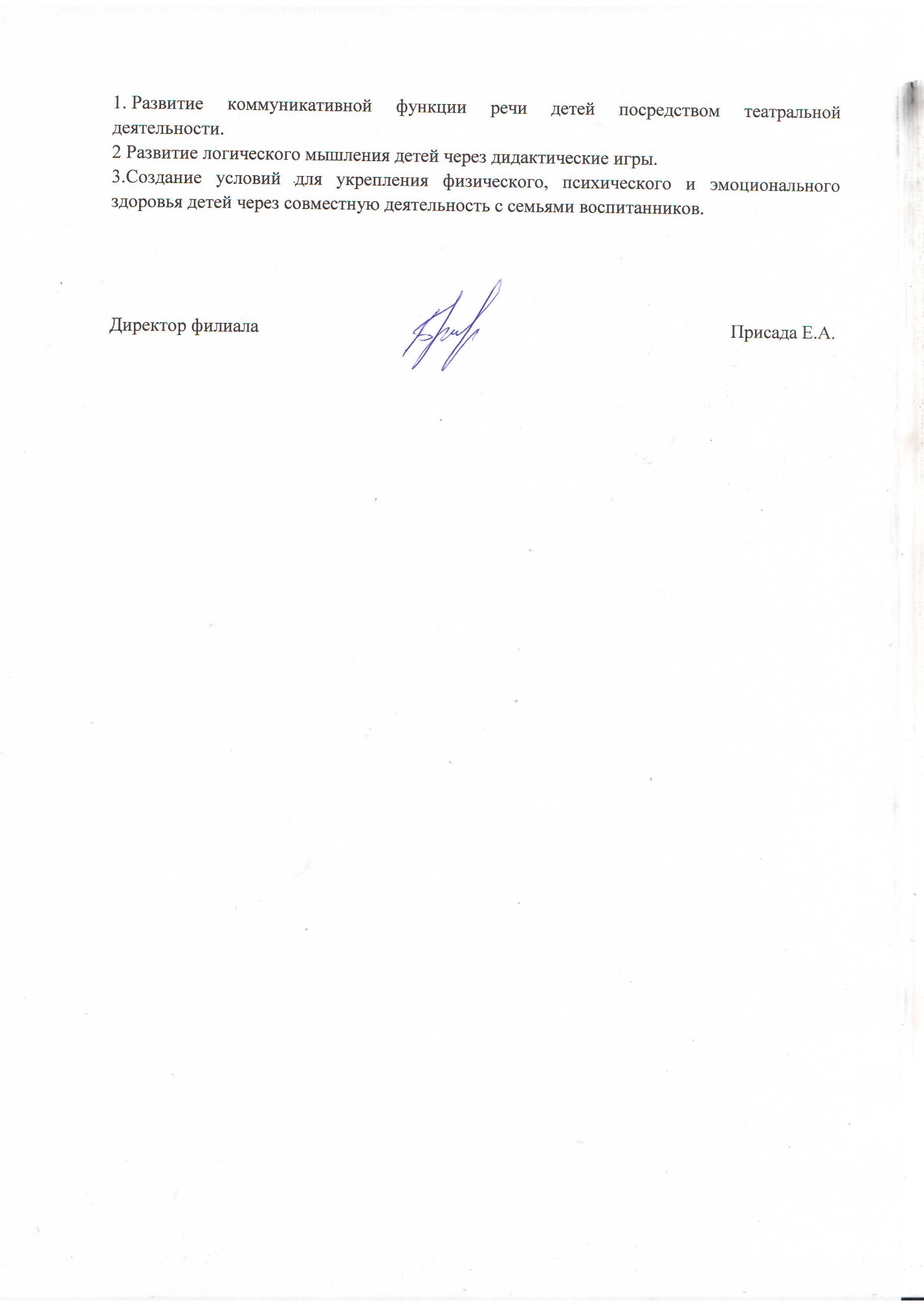 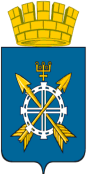 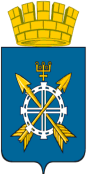                                  ОТЧЕТ               ОТЧЕТ    О РЕЗУЛЬТАТАХ САМООБСЛЕДОВАНИЯ           О РЕЗУЛЬТАТАХ САМООБСЛЕДОВАНИЯ                    ДЕТСКИЙ САД «СВЕТЛЯЧОК» (с. ПАДУН), ДЕТСКИЙ САД «СВЕТЛЯЧОК»(с.ПАДУН),            ФИЛИАЛ  АВТОНОМНОГО  УЧРЕЖДЕНИЯ ФИЛИАЛ АВТОНОМНОГО УЧРЕЖДЕНИЯ ДОШКОЛЬНОГО ОБРАЗОВАНИЯ МУНИЦИПАЛЬНОГО ОБРАЗОВАНИЯ ЗАВОДОУКОВСКОГО ГОРОДСКОГО ОКРУГА ДОШКОЛЬНОГО ОБРАЗОВАНИЯ МУНИЦИПАЛЬНОГО ОБРАЗОВАНИЯ ЗАВОДОУКОВСКОГО ГОРОДСКОГО ОКРУГА «ЦЕНТР РАЗВИТИЯ РЕБЕНКА – ДЕТСКИЙ САД «СВЕТЛЯЧОК»                                                       2018«ЦЕНТР РАЗВИТИЯ РЕБЕНКА – ДЕТСКИЙ САД «СВЕТЛЯЧОК»СОДЕРЖАНИЕСОДЕРЖАНИЕ   15. Выводы о деятельности образовательной организации за 2017 г.    16. Перспективы развития образовательной организации на 2018 учебный годПериодКол-во педагоговУзких специалистовВозрастная категория педагоговВозрастная категория педагоговВозрастная категория педагоговВозрастная категория педагоговВозрастная категория педагоговВозрастная категория педагоговПериодКол-во педагоговУзких специалистовМол. специалистДо 5 летДо 10 летДо 20 лет Более 20 летДекретный отпуск20161112243212017131225422ПериодК-во педагоговУровень образованияУровень образованияУровень образованияУровень квалификацииУровень квалификацииУровень квалификацииУровень квалификацииУровень квалификацииПериодК-во педагоговвысшеесреднее специальноеобщее среднеевысш. Квал. Категория1 квалиф. Категория2 квалиф. Категориясоответствуют занимаемой должностине имеют квалиф. Категории2016115(50%)5(50%)0(0)0(0%)5(50%)0(0%)3(30%)2(20%)2017137(54%)5 (38%)2(0,7%)0(0%)5 (38%)0(0%)4(23%)4(31%)Всего воспитанников в ДОУ*Всего воспитанников в ДОУ*1 группа1 группа2 группа2 группа3 группа3 группа4 группа4 группаВ том числе состоит на диспансерном учетеВ том числе состоит на диспансерном учетеДети-инвалидыДети-инвалидыКол-во%Кол-во%Кол-во%Кол-во%Кол-во%Кол-во%20161495936704732,221,410,721,420171566342835621,321,310,621,3Уровни физического развития детейВысокийСреднийНизкий201646%(69чел.)51%76(чел)3%4(чел.)201750%(75чел.)50%(78чел.)2 %(3чел.)Период года кол-во детейСоциально-коммуникативноеСоциально-коммуникативноеСоциально-коммуникативноеПознавательноеПознавательноеПознавательноеРечевоеРечевоеРечевоеХудожественно-эстетическоеХудожественно-эстетическоеХудожественно-эстетическоеФизическиеФизическиеФизические201614964796588011648055390676712%435344054643543366045148120171567178260847678045680577731%4550538548435163651349474№Показатели2016 (%)2017(%)1Личностное развитие94952Социальное развитие91953Эмоциональное развитие95904Творческое развитие85805Когнитивное развитие, в том числе:- развитие речи8583-развитие моторики и графических умений9487-развитие зрительно-пространственного восприятия и зрительно-моторных координаций9589-развитие внимания и памяти8884- мышления8787- самоорганизация84856Состояние здоровья84877Физическое развитие и моторное развитие8791ПериодКоличество детей ОВЗКоличество детей-инвалидовКоличество педагогов, работающий с детьми ОВЗКоличество педагогов, работающий с детьми-инвалидами201612141201717372ПериодКоличество дополнительных услугКоличество воспитанниковКоличество педагогов, оказывающих дополнительные услуги201661217201771198ПериодУровень организацииМуниципальный уровеньРегиональный уровеньВсероссийский уровень201614518201712525ПериодУровень организацииМуниципальный уровеньРегиональный уровеньВсероссийский уровень201613425--20171483612